Hal	:  Permohonan Beasiswa  Tahun …..			   Kepada	: Yth. Bapak Rektor  Universitas Negeri Yogyakarta	   di YogyakartaDengan hormat,Yang bertanda tangan di bawah ini saya :Nama lengkap		: …………………………………………………………………………………..Tempat & Tgl.Lahir		: …………………………………………………………………………………..No. Induk Mahasiswa	: …………………………………………………………………………………..Fakultas			: …………………………………………………………………………………..Program Studi		: …………………………………………………………………………………..Semester/Tingkat		: …………………………………………………………………………………..Indeks Prestasi Komulatif	: …………………………………………………………………………………..Alamat tempat tinggal	: …………………………………………………………………………………..Telp./HP	  		: …………………………………………………………………………………..Asal SLTA ( Propinsi)	: …………………………………………………………………………………..Jumlah kiriman perbulan	: Rp  ..…………………………………………………………………………..Penanggung utama biaya pendidikan : 1. Ayah 2. Ibu 3.Saudara/famili *)Nama		: …………………………………………………………………………………..Pekerjaan	: …………………………………………………………………………………..Alamat		: …………………………………………………………………………………..Tidak bekerja pada instansi Pemerintah atau SwastaTidak berstatus sebagai penerima  Beasiswa/ TID lain.Tidak menerima pembebasan SPPAlasan mengajukan permohonan Beasiswa : ……………………………………………………………..Surat-surat keterangan terlampirberminat mengajukan permohonan beasiswa ………………………………………… Tahun …..………... dengan ketentuan, bahwa saya mengisi keterangan-keterangan tersebut dengan sesungguhnya. Apabila dikemudian hari terbukti pernyataan saya ini tidak benar, saya bersedia menerima sanksi atau tindakan yang diambil oleh Perguruan Tinggi.Pemohon ,                                                               			....................................*) coret yang tidak perlu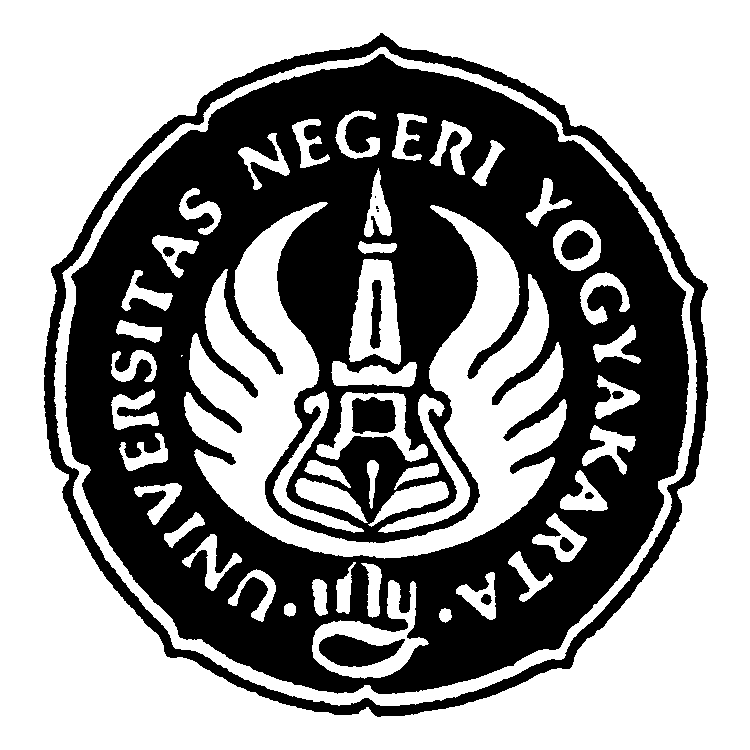 SURAT KETERANGAN KELAKUAN BAIKYang bertanda tangan di bawah ini Penasehat Akademik dari mahasiswa tersebut di bawah ini :Nama		: …………………………………………………...................................NIM		: …………………………………………………...................................Jurusan/Program Studi	: …………………………………………………...................................Fakultas		: ….................................... - Universitas Negeri YogyakartaMemberikan rekomendasi untuk pengajuan permohonan Beasiswa ...............…….……………… Tahun …................... guna menunjang keberhasilan studinya. Berdasarkan pengamatan, mahasiswa tersebut mampu menyelesaikan studi pada waktunya dan dalam tingkah lakunya sehari-hari menunjukkan bahwa mahasiswa tersebut mempunyai :Demikian rekomendasi ini, bagi yang berkepentingan harap maklum.Yogyakarta,  ……………..............Mengetahui :	Penasehat Akademik,Ketua Jurusan ………………………................................................	......................................NIP. ………................................	NIP. ………......................                                                              Mengetahui,Wakil  Dekan III,Siswanto, M.Pd.NIP 19780920 200212 1 001SURAT PERNYATAAN TIDAK MENERIMA BEASISWA/ATAU PEMBEBASAN SPPYang bertanda tangan di bawah ini saya Nama	: ………………………......................................................................NIM	: ………………………......................................................................Jurusan/Program Studi	: ………………………......................................................................Fakultas	: …….........................................................................................                           	  Universitas Negeri YogyakartaDengan ini menyatakan bahwa sesungguhnya saya sekarang tidak berstatus sebagai penerima atau dalam proses pengusulan TID/beasiswa  atau pembebasan SPP dari manapun.Demikian pernyataan ini saya buat dengan sesungguhnya dan saya bersedia menerima sanksi atau tindakan yang diambil oleh Perguruan Tinggi apabila dikemudian hari terbukti pernyataan saya ini tidak benar.		                             			Yogyakarta,..............  Membenarkan/mengesahkan :                            	Yang membuat pernyataan,Wakil  Dekan III FE - UNY,                                                                                                   	Materai Rp 6000,00Siswanto, M.Pd                                                         ………………………………………NIP 19780920 200212 1 001                                      NIM.  ……...........................	SURAT KETERANGANKEGIATAN EKSTRA KURIKULER*)Yang bertanda tangan di bawah ini menerangkan bahwa :Nama	: …………………………………………………….............................................NIM	: …………………………………………………….............................................Jurusan/Program Studi	: …………………………………………………….............................................Fakultas	: …………………………………………………….............................................	Universitas Negeri Yogyakartatelah aktif mengikuti kegiatan yang diselenggarakan oleh jurusan, fakultas atau unit kegiatan mahasiswa. Bukti keikutsertaan dalam kegiatan ditunjukkan berdasarkan surat-surat keterangan, sertifikat, dan piagam-piagam sebagaimana tercantum di bawah ini :Demikian keterangani ini dibuat dan bagi yang berkepentingan harap maklum.   Yogyakarta, ...................... Mengetahui : Wakil  Dekan III,	  	 Siswanto, M.Pd. NIP 19780920 200212 1 001		*) Catatan : Piagam/sertifikat asli harap disertakan untuk bukti pengecekan.SURAT KETERANGANPENGHASILAN DAN TANGGUNGAN KELUARGANomor : .........................................Yang bertanda tangan dibawah ini lurah/kepala Desa .......................................... Kecamatan ........................................... Kota/Kabupaten .................................................. Propinsi .................................. menerangkan dengan sesungguhnya bahwa :Nama ayah	: ...........................................................................................................Tempat/tgl lahir	: ..........................................................................................................Agama	: ..........................................................................................................Kebangsaan	: ..........................................................................................................Pekerjaan	: ..........................................................................................................Penghasilan	: .......................................... / bulanNama Ibu	: ..........................................................................................................Tempat/tgl lahir	: ..........................................................................................................Agama	: ..........................................................................................................Kebangsaan	: ..........................................................................................................Pekerjaan	: ..........................................................................................................Penghasilan	: .......................................... / bulanAlamat ayah/ibu   : ..........................................................................................................mempunyai penghasilan keseluruhan sebulan Rp ................................... dan mempunyai tanggungan anak sebanyak ................. (dibawah 25 tahun dan belum kawin/bekerja). Nama-nama anak dan tanggungan sebagai berikut.Demikian surat keterangan ini dibuat untuk dipergunakan sebagai ..................... ......................., .........Orang tua 							Lurah/Kepala Desa.................................						..................................SURAT IZIN ORANG TUA/WALI PENERIMA BEASISWASaya yang bertanda tangan dibawah ini :Nama                       	: …………………………………………………….............................................Pekerjaan                 	: …………………………………………………….............................................Alamat                     	: …………………………………………………….............................................memberikan ijin kepada anak saya tersebut di bawah iniNama	: …………………………………………………….............................................NIM	: …………………………………………………….............................................Jurusan/Program Studi	: …………………………………………………….............................................Fakultas	: …………………………………………………….............................................	Universitas Negeri Yogyakartauntuk mengajukan beasiswa ……………………………................................... Tahun………………. .Surat ijin ini saya berikan sebagai bukti tanggung jawab saya selaku orang tua/wali. Apabila dalam kurun waktu penerimaan beasiswa, anak saya tersebut melakukan tindakan yang tidak memenuhi persyaratan yang ditetapkan perguruan tinggi dan peraturan perundangan lainnya atau melanggar ketentuan yang berlaku, maka saya merelakan penerimaan beasiswa untuk anak saya tersebut dibatalkan.Demikian surat ijin dan pernyataan ini saya buat dan saya sampaikan dengan sesungguhnya serta dengan penuh kesadaran.……………....., …………………......Yang memberi ijin,											Materai Rp 6000,00						.............................................SURAT PERNYATAAN BELUM BEKERJASaya yang bertanda tangan dibawah ini :Nama	: …………………………………………………….............................................NIM	: …………………………………………………….............................................Jurusan/Program Studi	: …………………………………………………….............................................Fakultas	: …………………………………………………….............................................	Universitas Negeri Yogyakartadengan ini menyatakan bahwa saya belum bekerja sebagai Pegawai Negeri Sipil/TNI/Polri/BUMN/BUMD.Pernyataan ini saya buat untuk digunakan sebagai permohonan beasiswa ……………………………................. Tahun ………….......... .Demikian surat pernyataan ini saya buat dengan sesungguhnya dan saya bersedia menerima sanksi atau tindakan yang diambil oleh Perguruan Tinggi apabila dikemudian hari terbukti pernyataan saya ini tidak benar.Yogyakarta, ………………………………Yang menyatakan,							     ………… SURAT KETERANGAN YATIM PIATU*)Yang bertanda tangan dibawah ini lurah/kepala Desa .......................................................... Kecamatan ...................................... Kota/Kabupaten ............................................ Propinsi .................................... menerangkan dengan sesungguhnya bahwa :Benar-benar berstatus sebagai yatim piatu.Demikian surat keterangan ini dibuat untuk dipergunakan sebagai ...................... ......................., .........Lurah/Kepala Desa								..................................*) Catatan : Jika DiperlukanSuper semarPPABBMBNIBTNBI.............*)Sangat baikBaikCukupDisiplin Akademik:        (4)(3)(2)Integritas Kepribadian:        (4)(3)(2)Kegiatan Ko/Ekstrakurikuler:        (4)(3)(2)No.Nama KegiatanWaktu/FrekuensiJabatanKeteranganNoNama anakTempat/tgl lahirPendidikanStatus anak1.2.3.4.5.N0NamaTempat/tgl lahirPendidikan1.2.3.4.